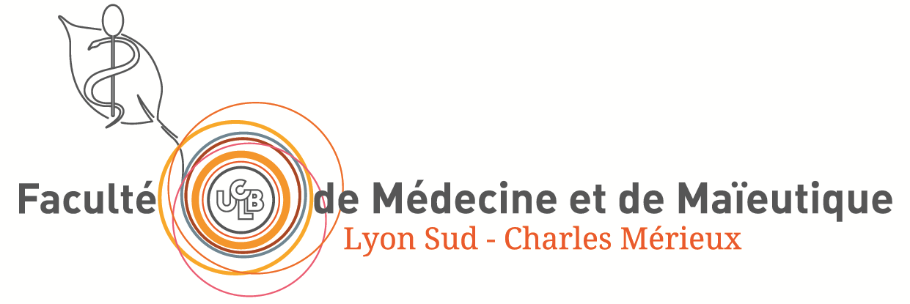 ANNÉE 2024							N°TITRE DE LA THESETHESE D’EXERCICE EN MEDECINEPrésentée à l’Université Claude Bernard Lyon 1Et soutenue publiquement le Date de votre soutenance de thèseEn vue d’obtenir le titre de Docteur en Médecine ParVos nom de naissance et prénomDate et lieu de naissanceSous la direction de(indiquez le titre, nom et prénom de votre directeur ou directrice de thèse)Nom PrénomTitre de la thèseThèse Médecine Générale : Lyon 2023 ; n°RésuméMots clés :JURY :	Président : Monsieur le Professeur		Membres : Monsieur le Professeur 		Monsieur le Professeur 		Monsieur le DocteurDATE DE SOUTENANCE : 